«Утверждаю»Генеральный директор ООО «Медцентр «Открытие»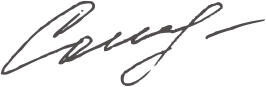  Солодкова Н.ИПравила поведения пациентов в ООО Мед центр «Открытие»1.	ОБЩИЕ ПОЛОЖЕНИЯНастоящие Правила разработаны в соответствии с Гражданским Кодексом Российской Федерации. Законом РФ «О защите прав потребителей». Федеральным законом от 21.11.2011 N 323- ФЗ «Об основах охраны здоровья граждан о Российской Федерации». Постановлением Правительства РФ от 04.10.2012 N 1006 «Об утверждении Правил предоставления медицинскими ~ организациями платных медицинских услуг». Уставом ООО Мед центр «Открытие». иными нормативно- правовыми актами.Настоящие Правила определяют нормы поведения пациентов в ООО Мод центр «Открытие» при получении медицинских услуг с целью обеспечения условий для более полного удовлетворения потребности в медицинской помощи, обеспечения безопасности граждан при посещении ими ООО Мед центр «Открытие». а также работников ООО Мед центр «Открытие». Соблюдение настоящих Правил является обязательнымНастоящие Правила размещаются для всеобщего ознакомления на информационных стендах ООО Мед центр «Открытие». а также на сайте ООО Мед центр «Открытие» 8 сети «Интернет».2.	ПРАВА И ОБЯЗАННОСТИ ПАЦИЕНТА2.1.	Пациент имеет право на:a)	выбор лечащего врача;b)	профилактику, диагностику, лечение, медицинскую реабилитацию в ООО Мед центр «Открытие» в условиях, соответствующих санитарно-гигиеническим требованиям;c)	получение консультаций врачей-специалистов ООО Мед центр «Открытие»;б) облегчение боли, связанной с заболеванием и (или) медицинским вмешательством, доступными методами и лекарственными препаратами;е) получение информации о своих правах и обязанностях, состоянии своего здоровья, включая сведения о результатах обследования, наличии заболевания, его диагнозе и прогнозе, методах лечения, связанном с ними риске, возможных вариантах медицинского вмешательства, их последствиях и результатах проведенного лечения;О получение информации о фамилии, имени, отчестве, должности, квалификации его лечащего врача и других лиц. участвующих в охазании ему медицинсхой помощи;д) выбор лиц, которым в интересах пациента может быть передана информация о состоянии его здоровья;И) защиту сведений, составляющих врачебную тайну пациента, а также персональных данных пациента;О отказ от медицинского вмешательства;1) возмещение вреда, причиненного здоровью при оказании ему медицинской помощи;k)	допуск к нему адвоката или законного представителя для защиты своих прав;l)	предоставление информированного добровольного согласия на медицинское вмешательство. являющееся необходимым предварительным условием медицинского вмешательства;т) отказ от медицинского вмешательства;л)	непосредственное ознакомление с медицинской документацией, отражающейсостояние его здоровья, получение на основании такой документации консультации у других - специалистов;о) получение медицинских документов, их копий и выписок из медицинских документов.2.2.	Пациент обязан:•	принимать меры к сохранению и укреплению своего здоровья;•	находясь на лечении, соблюдать режим лечения, в том числе определенный на период его временной нетрудоспособности, и правила поведения пациента в ООО Мед центр «Открытие»;•	проявлять в общении с медицинскими работниками уважение;•	своевременно являться на прием к врачу и предупреждать о невозможности явки по уважительной причине;•	являться на лечение и диспансерные осмотры в установленное и согласованное с врачом время;•	сообщать врачу всю информацию, необходимую для постановки диагноза и лечения заболевания;•	информировать лечащего врача о перенесенных заболеваниях, известных ему аллергических реакциях, противопоказаниях. представить иные сведения, которые могут сказаться на качестве услуг;•	подписать информированное добровольное согласие на медицинское вмешательство;•	ознакомиться с рекомендованным планом печ^ымо м ллКшл.л.. —•	своевременно и неукоснительно выполнять все предписания лечащего врача;•	немедленно информировать лечащего врача об изменении состояния своего здоровьяв процессе диагностики и лечения;•	соблюдать установленный порядок деятельности ООО Мед центр «Открытие» и правила поведения в общественных местах;•	посещать подразделения М ООО Мед центр «Открытие» и медицинские кабинеты о соответствии с установленным графиком их работы;•	при посещении ООО Мед центр «Открытие» надевать на обувь бахилы или переобуваться в сменную обувь;•	бережно относиться к имуществу ООО Мед центр «Открытие». соблюдать чистоту и тишину в помещениях ООО Мед центр «Открытие».3 ПАЦИЕНТАМ 8 000 Мед центр «Открытие» ЗАПРЕЩАЕТСЯ•	Проносить в здания и служебные помещения ООО Мед центр «Открытие» огнестрельное, газовое и холодное оружие, ядовитые, радиоактивные, химические и взрывчатые вещества, спиртные напитки и иные предметы и средства, наличие которых, либо их применение (использование) может представлять угрозу для безопасности окружающих;•	Проносить о здания и служебные помещения ООО Мед центр «Открытие» - крупногабаритные предметы (в т.ч. хозяйственные сумки, рюкзаки, вещевые мешки, чемоданы, корзины и т.п.);•	Находиться в служебных помещениях ООО Мед центр «Открытие» без разрешения Администрации;•	Потреблять пищу в коридорах, на лестничных маршах и других помещениях ООО Мед центр «Открытие». не предназначенных для потребления пищи;•	Курить за пределами мест, специально отведенных для курения;•	Громко разговаривать, шуметь;•	Оставлять малолетних детей без присмотра;•	Выносить из ООО Мед центр «Открытие» документы, полученные для ознакомления;•	Изымать какие-либо документы из медицинских карт, со стендов и из папок информационных стендов;•	Размещать в помещениях и на территории ООО Мед центр «Открытие» объявления без разрешения администрации ООО Мед центр «Открытие»;•	Производить фото- и видеосъемку без предварительного разрешения администрации ООО Мед центр «Открытие»;•	Находиться в помещениях ООО Мед центр «Открытие» в верхней одежде, грязной обуви;•	Проходить в здание и помещения ООО Мед центр «Открытие» в состоянии алкогольного - или наркотического опьянения, с агрессивным поведением, имеющим внешний вид. не отвечающим санитарно-гигиеническим требованиям.4.	ПРАВА И ОБЯЗАННОСТИ ЛЕЧАЩЕГО ВРАЧА4.1.	Лечащий врач обязан:•	Организовать своевременное квалифицированное обследование и лечение пациента;•	Предоставлять информацию о состоянии здоровья пациента:•• Разъяснять пациенту в понятной и доступной форме информацию о ходе оказания медицинской услуги, о противопоказаниях, о возможных осложнениях и дискомфорте во время и после лечения, о назначениях и рекомендациях, которые необходимо соблюдать для сохранения достигнутого результата лечения;•	По требованию пациента или его законного представителя направлять на консультации к врачам-специалистам;•	При необходимости созвать консилиум врачей.4.2.	Лечащий врач вправе:Лечащий врач по согласованию с главным врачом ООО Мед центр «Открытие» отказаться от наблюдения за пациентом и его лечения, если отказ непосредственно не угрожает жизни пациента и здоровью окружающих, в том числе по причине несоблюдения пациентом предписаний, режима « лечения или настоящих Правил поведения и иных законных требований.5.	ОТВЕТСТВЕННОСТЬ5.1.	В случае нарушения настоящих Правил пациенты несут ответственность, предусмотренную действующим законодательством,5.2.	В случае причинения ущерба имуществу ООО Мед центр «Открытие» пациент обязан возместить причиненный ущерб в соответствии с нормами, установленными действующим гражданским законодательством.